FAIRE UNE VIDEO avec le logiciel MOVIE MAKER 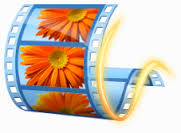 Penser à sauvegarder régulièrement le travail	Fait le 17 juin 2016 par Marie ClaudeFaire un projet et après valider en Film1/ sélectionner les photosLes alléger avec le logiciel LIGHT IMAGE RESIZER 1/ sélectionner les photosLes alléger avec le logiciel LIGHT IMAGE RESIZER 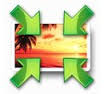 Les modifier avec les logiciels : Les modifier avec les logiciels : Les modifier avec les logiciels : GIMP2 (pour effacer un objet par exemple est à ce jour mon préféré) GIMP2 (pour effacer un objet par exemple est à ce jour mon préféré) 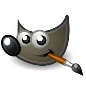 Visionneuse photos de WINDOWS 10 Visionneuse photos de WINDOWS 10 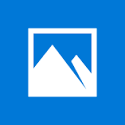 Visinneuse WINDOW Galerie de PhotosVisinneuse WINDOW Galerie de Photos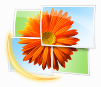 Photofiltre 7Photofiltre 7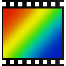 2/ sélectionner les vidéosLes couper avec le logiciel VLC2/ sélectionner les vidéosLes couper avec le logiciel VLC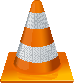 3/ sélectionner la musiqueLes travailler avec le logiciel AUDACITY3/ sélectionner la musiqueLes travailler avec le logiciel AUDACITY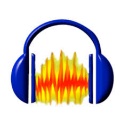 4/Intégrer les photos et vidéos dans le logiciel MOVIE MAKERLes classer par ordre4/Intégrer les photos et vidéos dans le logiciel MOVIE MAKERLes classer par ordreTravailler les transitionsTravailler les transitionsTravailler l’animation des imagesTravailler l’animation des imagesTraviller la durée des imagesTraviller la durée des imagesInsérer la musiqueInsérer la musique5/ Travailler le texte :5/ Travailler le texte :6/ Transformer le PROJET en FILM6/ Transformer le PROJET en FILMPlus le projet est LOURD (ou plus la durée est longue) plus la transformation est longuePlus le projet est LOURD (ou plus la durée est longue) plus la transformation est longuePlus la définition est fine (HD par exemple) plus la transformation est longuePlus la définition est fine (HD par exemple) plus la transformation est longue